ΘΕΜΑ: «Σύγκληση Συνεδρίασης Οικονομικής Επιτροπής»Παρακαλούμε όπως προσέλθετε την 30ην Αυγούστου 2023 ημέρα Τετάρτη και ώρα 11.00΄, στην αίθουσα συνεδριάσεων του δημοτικού καταστήματος επί της οδού Μαραθωνοδρόμου αριθμ. 95, προκειμένου να συμμετάσχετε στη συνεδρίαση της Οικονομικής Επιτροπής δια ζώσης, σύμφωνα τις διατάξεις του άρθρου 11 του Ν. 5043/2023 (Α’ 91) και σύμφωνα με τις διατάξεις του άρθρου 75 του Ν. 3852/2010, όπως τροποποιήθηκαν από το άρθρο 77 του Ν. 4555/2018 και ισχύουν, όπου θα γίνει συζήτηση και θα ληφθούν αποφάσεις για τα κατωτέρω θέματα της ημερήσιας διάταξης:ΘΕΜΑΤΑ  ΗΜΕΡΗΣΙΑΣ  ΔΙΑΤΑΞΗΣΈγκριση ανάθεσης με διαπραγμάτευση χωρίς προηγούμενη δημοσίευση των συμβάσεων μελετών ανάπλασης πλατείας Ελευθερίας και πλατείας Ηρώων 1821 κατ’ εφαρμογήν του αρχιτεκτονικού διαγωνισμού «Ανάδειξη Ταυτότητας Νέου Ψυχικού»Υποβολή οικονομικών  στοιχείων μηνός  Ιουλίου   2023Ανάθεση στον δικηγόρο Βασίλη Παπαδημητρίου και καθορισμός της αμοιβής του για την υπόθεση των αδειών καταστημάτων υγειονομικού ενδιαφέροντος εντός του κτιρίου της Αγοράς Ψυχικού ήτοι για Ι. α) σύνταξη και κατάθεση δικογράφου προσθέτων λόγων προσφυγής στο Διοικητικό Πρωτοδικείο Αθηνών προς υποστήριξη της 5003/2021 προσφυγής του Δήμου, β) παράσταση στο Διοικητικό Πρωτοδικείο Αθηνών και υπόμνημα προς υποστήριξη της από 21-9-2021 προσφυγής του Δήμου Φιλοθέης Ψυχικού, για την ακύρωση της σιωπηρής απόρριψης της υπ’ αριθ. πρωτ. 151/13-11-2020 προσφυγής ενώπιον της Ειδικής Επιτροπής του άρθρου 152 του ν. 3463/2006 κατά της Α.Π.: 85650/21145/9-10-2020 (Α.Π. Δ.Φ.Ψ. 14351/14-10-2020) απόφασης του Συντονιστή της Αποκεντρωμένης Διοίκησης Αττικής, με την οποία είχε γίνει δεκτή η από 12/6/2020 (Α.Π.Α.Δ.Α.: 45757/12010/12-6-2020) προσφυγή της Μαρίας Γεώργα και της ανώνυμης εταιρείας με την επωνυμία «Ξενοδοχειακαί – Τουριστικαί - Οικοδομικαί και Λατομικαί Επιχειρήσεις Ο ΚΕΚΡΟΨ Α.Ε.» και ακυρώθηκε η υπ’ αρ. 7270/2-6-2020 διοικητική πράξη (αρνητική χορήγηση βεβαίωσης) του Αντιδημάρχου Θεμάτων Δομημένου Περιβάλλοντος και Τοπικής Ανάπτυξης του Δήμου Φιλοθέης-Ψυχικού (ΑΔΑ Ω9ΑΧΟΡ1Κ-Ρ31) - δικάσιμος : 1 η -9-2023 (ή οποτεδήποτε μετ’ αναβολή), Διοικητικό  Πρωτοδικείο Αθηνών, Τμήμα 4 ο Τριμελές, αριθ καταθ. προσφυγής : ΠΡ5003/22-9-2021 και ΙΙ. α) σύνταξη και κατάθεση δικογράφου προσθέτων λόγων προσφυγής στο Διοικητικό Πρωτοδικείο Αθηνών προς υποστήριξη της 5001/2021 προσφυγής του Δήμου, β) παράσταση στο Διοικητικό Πρωτοδικείο Αθηνών και υπόμνημα προς υποστήριξη της από 21-9-2021 προσφυγής του Δήμου Φιλοθέης Ψυχικού, για την ακύρωση της σιωπηρής απόρριψης της υπ’ αριθ. πρωτ. 152/13-11-2020 προσφυγής του Δήμου Φιλοθέης Ψυχικού ενώπιον της Ειδικής Επιτροπής του άρθρου 152 του ν. 3463/2006 κατά της Α.Π.: 53921/14181/29-9-2020 (ΑΠ ΔΦΨ 14352/14-10-2020) απόφασης του Συντονιστή της Αποκεντρωμένης Διοίκησης Αττικής, με την οποία είχε γίνει δεκτή η από 27/5/2020 (Α.Π.Α.Δ.Α.: 40565/10594/28-5-2020) προσφυγή του Δημητρίου Φούρναρη και της ανώνυμης εταιρείας «Ξενοδοχειακαί-Τουριστικαί-Οικοδομικαί και Λατομικαί Επιχειρήσεις Ο ΚΕΚΡΟΨ Α.Ε.» και ακυρώθηκε η υπ’ αρ. 6535/19-5-2020 διοικητική πράξη (αρνητική χορήγηση βεβαίωσης) του Αντιδημάρχου Θεμάτων Δομημένου Περιβάλλοντος και Τοπικής Ανάπτυξης του Δήμου Φιλοθέης-Ψυχικού (ΑΔΑΨΥ3ΡΟΡ1Κ-5ΒΑ) – δικάσιμος : 1 η -9-2023 (ή οποτεδήποτε μετ’ αναβολή), Διοικητικό Πρωτοδικείο Αθηνών, Τμήμα 4 ο Τριμελές, αριθ καταθ. προσφυγής : ΠΡ5001/22-9-2021Ανάθεση στον δικηγόρο Βασίλη Παπαδημητρίου και καθορισμός της αμοιβής του για την υπόθεση της παράστασης του Δήμου στο Συμβούλιο της Επικρατείας ως αναιρεσίβλητος προς αντίκρουση της από 1-9-2021 αιτήσεως αναιρέσεως κκ Μιχαήλ Πιαλόπουλου κλπ σύνολον 6 (Ε2177/2021) και για την επικύρωση της εφετειακής υπ’ αριθ. 1638/2021 απόφασης του 1 ου Τμήματος Τριμελούς Συνθέσεως του ΔΕφΑθ και κατ’ επέκταση της πρωτόδικης υπ’ αριθ. 14231/2019 αποφάσεως του 29 ου Τμήματος Τριμελούς Συνθέσεως του Διοικητικού Πρωτοδικείου Αθηνών, με υποβολή αναλυτικού υπομνήματος μετά τη συζήτηση (δικάσιμος μετ’ αναβολή : 6-11-2023, εισηγητής : ο Σύμβουλος κ Χρήστος Λιάκουρας, βοηθός : η Εισηγήτρια κα Όλγα Παπανικολάου)Ανάθεση στον δικηγόρο Βασίλη Παπαδημητρίου και καθορισμός της αμοιβής του για την υπόθεση της παράσταση ενώπιον του Διοικητικού Εφετείου Αθηνών (Τμήμα 2 ο –Τριμελής Σύνθεση) κατά τη δικάσιμο της 10 ης Οκτωβρίου 2023 ή οποτεδήποτε μετ’ αναβολήν και υποβολή αναλυτικού υπομνήματος μετά τη δίκη για την υποστήριξη της υπ’ αριθ. κατάθεσης ΕΦ3195/2021 Εφέσεως για την εξαφάνιση της υπ’ άριθ. 3745/2021 αποφάσεως του 35 ου Τμήματος Τριμελούς Συνθέσεως του Διοικητικού Πρωτοδικείου Αθηνών, με την οποία απερρίφθη η από 8-5-2017 προσφυγή του Δήμου Φιλοθέης –Ψυχικού (ΠΡ4568/2017)Ανάθεση στον δικηγόρο Βασίλη Παπαδημητρίου και καθορισμός της αμοιβής του για την σύνταξη και κατάθεση αιτήσεως ακυρώσεως ενώπιον του Συμβουλίου της Επικρατείας κατά της υπ’ αριθ. 46955/2018/2023 αποφάσεως του Υπουργείου Πολιτισμού και Αθλητισμού (ΦΕΚ 68 Δ/6-2-2023) κατόπιν κοινοποιήσεως την 23 η -6-2023 της υπ’ αριθ. 795/2023 αποφάσεως του Ε’Τμήματος του ΣτΕ με την οποία χορηγήθηκε νέα εξηκονθήμερη προθεσμία για την προσβολή της ανωτέρω δημοσιευθείσης του Υπουργείου Πολιτισμού και Αθλητισμού κατόπιν δημοσίευσης της.Aνάθεση στο  Δικηγόρο  Βασίλειο Παπαδημητρίου περαιτέρω διαχωρισμού της με αριθμ. κατάθεσης 1339/2021 αιτήσεως ακυρώσεωςAνάθεση στο  Δικηγόρο  Βασίλειο Παπαδημητρίου περί της παράστασης και υποβολής υπομνήματος επί της αιτήσεως ακυρώσεως που ασκήθηκε από το σωματείο με την επωνυμία  «ΜΟΡΦΩΤΙΚΟΣ ΚΑΙ ΕΞΩΡΑΙΣΤΙΚΟΣ ΟΜΙΛΟΣ ΝΕΟΥ ΨΥΧΙΚΟΥ» (Μ.Ε.Ο) καθώς και επί της με αριθμό Π216/2023 παρέμβασης της εταιρίας με την επωνυμία ΛΙΝΤΛ ΕΛΛΑΣ ΚΑΙ ΣΙΑ Ο.Ε.    Ο  ΠΡOΕΔΡΟΣ                                                                                                            ΔΗΜΗΤΡΙΟΣ  ΓΑΛΑΝΗΣ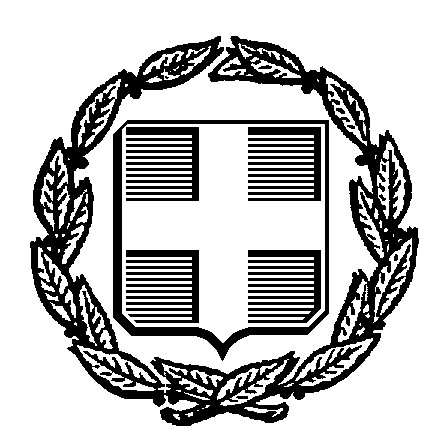 Ορθή επανάληψη  (προσθήκη 8ου θέματοςκαι διόρθωση του τίτλου του 7ου θέματος)Ορθή επανάληψη  (προσθήκη 8ου θέματοςκαι διόρθωση του τίτλου του 7ου θέματος)ΕΛΛΗΝΙΚΗ ΔΗΜΟΚΡΑΤΙΑΕΛΛΗΝΙΚΗ ΔΗΜΟΚΡΑΤΙΑ           Ψυχικό, 25/8/2023           Ψυχικό, 25/8/2023ΔΗΜΟΣ ΦΙΛΟΘΕΗΣ – ΨΥΧΙΚΟΥΔΗΜΟΣ ΦΙΛΟΘΕΗΣ – ΨΥΧΙΚΟΥ                               Αριθμ. Πρωτ.: 13823                               Αριθμ. Πρωτ.: 13823ΔΙΕΥΘΥΝΣΗ ΔΙΟΙΚΗΤΙΚΩΝ ΥΠΗΡΕΣΙΩΝΔΙΕΥΘΥΝΣΗ ΔΙΟΙΚΗΤΙΚΩΝ ΥΠΗΡΕΣΙΩΝΠΡΟΣ ΤΑΚΤΙΚΑ ΜΕΛΗ ΟΙΚΟΝΟΜΙΚΗΣ ΕΠΙΤΡΟΠΗΣ   ΖΕΠΠΟΥ-ΧΑΡΛΑΥΤΗ ΕΛΕΝΗΠΑΛΑΙΟΛΟΓΟΥ ΜΑΡΙΑ-ΧΡΙΣΤΙΝΑ ΠΑΠΑΧΡΟΝΗ ΓΕΩΡΓΙΟΚΑΡΑΤΖΑ ΖΑΦΕΙΡΙΑ (ΖΑΦΕΙΡΙΝΑ)ΞΥΡΙΔΑΚΗ ΠΑΝΤΕΛΗΧΑΡΟΚΟΠΟ ΠΑΝΤΕΛΗ ΤΜΗΜΑ ΥΠΟΣΤΗΡΙΞΗΣ ΠΟΛΙΤΙΚΩΝ ΟΡΓΑΝΩΝΤΜΗΜΑ ΥΠΟΣΤΗΡΙΞΗΣ ΠΟΛΙΤΙΚΩΝ ΟΡΓΑΝΩΝΠΡΟΣ ΤΑΚΤΙΚΑ ΜΕΛΗ ΟΙΚΟΝΟΜΙΚΗΣ ΕΠΙΤΡΟΠΗΣ   ΖΕΠΠΟΥ-ΧΑΡΛΑΥΤΗ ΕΛΕΝΗΠΑΛΑΙΟΛΟΓΟΥ ΜΑΡΙΑ-ΧΡΙΣΤΙΝΑ ΠΑΠΑΧΡΟΝΗ ΓΕΩΡΓΙΟΚΑΡΑΤΖΑ ΖΑΦΕΙΡΙΑ (ΖΑΦΕΙΡΙΝΑ)ΞΥΡΙΔΑΚΗ ΠΑΝΤΕΛΗΧΑΡΟΚΟΠΟ ΠΑΝΤΕΛΗ ΤΑΧ. Δ/ΝΣΗ: Μαραθωνοδρόμου 95ΤΑΧ. Δ/ΝΣΗ: Μαραθωνοδρόμου 95ΠΡΟΣ ΤΑΚΤΙΚΑ ΜΕΛΗ ΟΙΚΟΝΟΜΙΚΗΣ ΕΠΙΤΡΟΠΗΣ   ΖΕΠΠΟΥ-ΧΑΡΛΑΥΤΗ ΕΛΕΝΗΠΑΛΑΙΟΛΟΓΟΥ ΜΑΡΙΑ-ΧΡΙΣΤΙΝΑ ΠΑΠΑΧΡΟΝΗ ΓΕΩΡΓΙΟΚΑΡΑΤΖΑ ΖΑΦΕΙΡΙΑ (ΖΑΦΕΙΡΙΝΑ)ΞΥΡΙΔΑΚΗ ΠΑΝΤΕΛΗΧΑΡΟΚΟΠΟ ΠΑΝΤΕΛΗ Ψυχικό, Τ.Κ. 154 52Ψυχικό, Τ.Κ. 154 52ΠΡΟΣ ΤΑΚΤΙΚΑ ΜΕΛΗ ΟΙΚΟΝΟΜΙΚΗΣ ΕΠΙΤΡΟΠΗΣ   ΖΕΠΠΟΥ-ΧΑΡΛΑΥΤΗ ΕΛΕΝΗΠΑΛΑΙΟΛΟΓΟΥ ΜΑΡΙΑ-ΧΡΙΣΤΙΝΑ ΠΑΠΑΧΡΟΝΗ ΓΕΩΡΓΙΟΚΑΡΑΤΖΑ ΖΑΦΕΙΡΙΑ (ΖΑΦΕΙΡΙΝΑ)ΞΥΡΙΔΑΚΗ ΠΑΝΤΕΛΗΧΑΡΟΚΟΠΟ ΠΑΝΤΕΛΗ Πληρ.    : Σ. ΜάντακαΠληρ.    : Σ. ΜάντακαΠΡΟΣ ΤΑΚΤΙΚΑ ΜΕΛΗ ΟΙΚΟΝΟΜΙΚΗΣ ΕΠΙΤΡΟΠΗΣ   ΖΕΠΠΟΥ-ΧΑΡΛΑΥΤΗ ΕΛΕΝΗΠΑΛΑΙΟΛΟΓΟΥ ΜΑΡΙΑ-ΧΡΙΣΤΙΝΑ ΠΑΠΑΧΡΟΝΗ ΓΕΩΡΓΙΟΚΑΡΑΤΖΑ ΖΑΦΕΙΡΙΑ (ΖΑΦΕΙΡΙΝΑ)ΞΥΡΙΔΑΚΗ ΠΑΝΤΕΛΗΧΑΡΟΚΟΠΟ ΠΑΝΤΕΛΗ Τηλ.: 213 2014743-4ΠΡΟΣ ΤΑΚΤΙΚΑ ΜΕΛΗ ΟΙΚΟΝΟΜΙΚΗΣ ΕΠΙΤΡΟΠΗΣ   ΖΕΠΠΟΥ-ΧΑΡΛΑΥΤΗ ΕΛΕΝΗΠΑΛΑΙΟΛΟΓΟΥ ΜΑΡΙΑ-ΧΡΙΣΤΙΝΑ ΠΑΠΑΧΡΟΝΗ ΓΕΩΡΓΙΟΚΑΡΑΤΖΑ ΖΑΦΕΙΡΙΑ (ΖΑΦΕΙΡΙΝΑ)ΞΥΡΙΔΑΚΗ ΠΑΝΤΕΛΗΧΑΡΟΚΟΠΟ ΠΑΝΤΕΛΗ Fax: 210 672 2934ΠΡΟΣ ΤΑΚΤΙΚΑ ΜΕΛΗ ΟΙΚΟΝΟΜΙΚΗΣ ΕΠΙΤΡΟΠΗΣ   ΖΕΠΠΟΥ-ΧΑΡΛΑΥΤΗ ΕΛΕΝΗΠΑΛΑΙΟΛΟΓΟΥ ΜΑΡΙΑ-ΧΡΙΣΤΙΝΑ ΠΑΠΑΧΡΟΝΗ ΓΕΩΡΓΙΟΚΑΡΑΤΖΑ ΖΑΦΕΙΡΙΑ (ΖΑΦΕΙΡΙΝΑ)ΞΥΡΙΔΑΚΗ ΠΑΝΤΕΛΗΧΑΡΟΚΟΠΟ ΠΑΝΤΕΛΗ Εmail:epitropesds@0177.syzefxis.gov.grΚΟΙΝΑΝΑΠΛΗΡΩΜΑΤΙΚΑ ΜΕΛΗ ΟΙΚΟΝΟΜΙΚΗΣ ΕΠΙΤΡΟΠΗΣΧΑΝΑΚΟΥΛΑ ΑΘΑΝΑΣΙΟΤΡΕΖΟΥ ΜΑΡΙΑ-ΕΛΕΝΗΑΝΑΠΛΗΡΩΜΑΤΙΚΑ ΜΕΛΗ ΟΙΚΟΝΟΜΙΚΗΣ ΕΠΙΤΡΟΠΗΣΧΑΝΑΚΟΥΛΑ ΑΘΑΝΑΣΙΟΤΡΕΖΟΥ ΜΑΡΙΑ-ΕΛΕΝΗ(να παρευρεθούν στην συνεδρίαση της Οικονομικής Επιτροπής σε περίπτωση απουσίας των τακτικών μελών με τη σειρά της εκλογής τους).(να παρευρεθούν στην συνεδρίαση της Οικονομικής Επιτροπής σε περίπτωση απουσίας των τακτικών μελών με τη σειρά της εκλογής τους).